ПРОЕКТ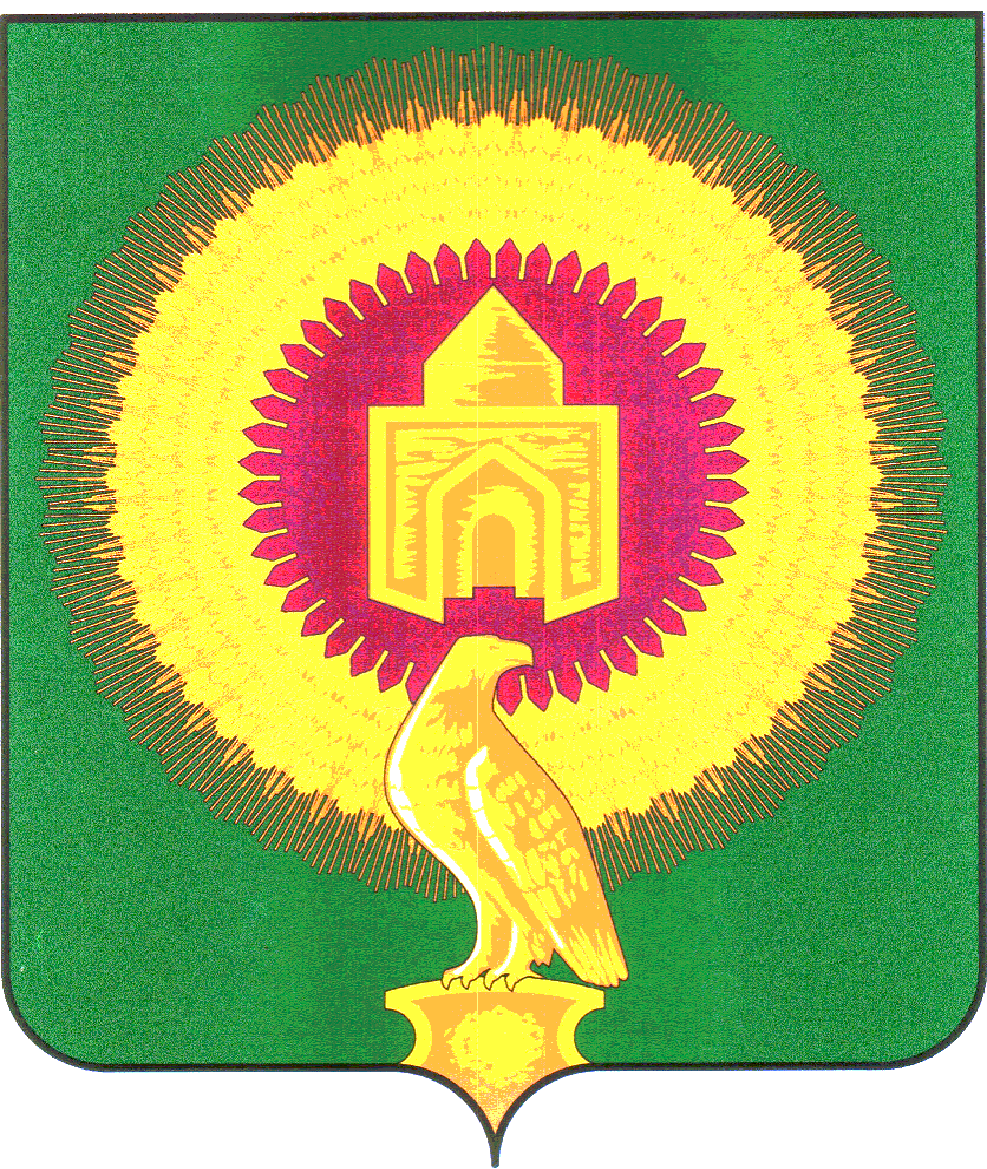 АДМИНИСТРАЦИЯ АЯТСКОГО СЕЛЬСКОГОПОСЕЛЕНИЯ ВАРНЕНСКОГО МУНИЦИПАЛЬНОГОРАЙОНА ЧЕЛЯБИНСКОЙ ОБЛАСТИПОСТАНОВЛЕНИЕО внесение изменений в муниципальную программу «Благоустройство территории Аятского сельского поселения Варненского муниципального района Челябинской области»Руководствуясь Федеральным законом от 06.10.2003 № 131-ФЗ «Об общих принципах организации местного самоуправления в Российской Федерации», статьей 179 Бюджетного Кодекса Российской Федерации Уставом Аятского сельского поселения Варненского муниципального района Челябинской области муниципального образования, администрация Аятского сельского поселения Варненского муниципального района Челябинской области,Постановляет:Внести в муниципальную программу «Благоустройство территории Аятского сельского поселения Варненского муниципального района Челябинской области», утвержденную постановлением администрации Аятского сельского поселения Варненского муниципального района Челябинской области от 21.10.2020 № 34/1 следующие изменения:1.1. Паспорт изложить в новой редакции согласно Приложению № 1 к настоящему постановлению:1.2. Раздел 2. «Основные Цели и задачи муниципальной программы», изложить в новой редакции согласно Приложениям № 2 к настоящему постановлению. Настоящее постановление подлежит официальному опубликованию.Контроль за исполнением настоящего постановления оставляю за собой.Глава Аятскогосельского поселения	А.А. ЛосенковПриложение № 1к постановлению администрацииАятского сельского поселенияВарненского муниципального районаЧелябинской областиот   _________ 2022 года № ____Паспортмуниципальной программы Аятского сельского поселения Варненского муниципального района Челябинской области «Благоустройство территории Аятского сельского поселения Варненского муниципального района Челябинской области»Ответственный исполнитель муниципальной программыСоисполнители муниципальнойпрограммыПодпрограммы муниципальной программыОсновные цели муниципальнойпрограммыОсновные задачи муниципальной программыЦелевые индикаторы и показатели муниципальной программыАдминистрации Аятского сельского поселения  Варненского муниципального районанетнетКомплексное решение проблем благоустройства, обеспечение и улучшение внешнего вида, совершенствование эстетического вида территории Аятского сельского поселения, способствующего комфортной жизнедеятельности.- организация освещения улиц;- организация благоустройства и озеленения территории поселения;- организация прочих мероприятий по благоустройству поселения, улучшение санитарно-эпидемиологического состояния территории;- привлечение к осуществлению мероприятий по благоустройству территорий физических и юридических лиц и повышение их ответственности за соблюдение чистоты и порядка.1) Количество замененных ламп;-2) количество поваленных (спилинных) деревьев;3) отремонтировано детских площадок4) количество ликвидированных несанкционированных свалок;5) количество проведенных субботников и месячников с привлечением работников всех организаций и предприятий, расположенных на территории сельского поселения6) количество прочих мероприятий по благоустройству.Этапы и сроки реализации муниципальной программыОбъемы бюджетных ассигнованиймуниципальной программыОжидаемые конечные результатыреализации муниципальнойпрограммы2023-2025 годыОбщий объем финансирования муниципальной программы составит 
1499,7 тыс. рублей (местный бюджет) в том числе по годам :2023 год-  803,5 тыс. рублей;2024 год -348,8 тыс. рублей;2025 год- 347,4 тыс. рублейОбеспечение улучшения санитарного и эстетического состояния территории поселения;создание условий для работы и отдыха жителей поселения;привитие жителям сельского поселения любви к своему поселку, к соблюдению чистоты и порядка на территории;поддержание единого архитектурного облика населенных пунктов:-благоустроить территории мест массового пребывание населения;- оплачивать уличное освещение;- обустроить детские площадки;- ликвидировать несанкционированные свалки;- прочие мероприятия по благоустройству территорииПриложение № 2к постановлению администрацииАятского сельского поселенияВарненского муниципального районаЧелябинской областиот  ____________ 2022 года № ___Раздел 2. «Основные Цели и задачи муниципальной программы»2.1 Анализ существующего положения в комплексном благоустройстве населённых пунктов Для определения комплекса проблем, подлежащих программному решению, проведен анализ существующего положения в комплексном благоустройстве поселения. Анализ проведен по трем показателям, по результатам исследования которых, сформулированы цели, задачи и направления деятельности при осуществлении программы.2.2 Координация деятельности предприятий, организаций и учреждений, занимающихся благоустройством населённых пунктов В настоящее время отсутствуют предприятия, организации, учреждения, занимающиеся комплексным благоустройством на территории сельского поселения.  В связи с этим требуется привлечение специализированных организаций для решения существующих проблем.  Одной из задач и является необходимость координировать взаимодействие между предприятиями, организациями и учреждениями при решении вопросов ремонта коммуникаций и объектов благоустройства населённых пунктов.2.3 . Анализ качественного состояния элементов благоустройства  Благоустройство населённых пунктов территории Аятского сельского поселенияБлагоустройство включает в себя озеленение, детские игровые площадки, места отдыха. Благоустройством занимается администрация муниципального образования. В сложившемся положении необходимо продолжать комплексное благоустройство в поселении.2.4. Привлечение жителей к участию в решении проблем благоустройства населённых пунктов Данная Программа направлена на повышение уровня комплексного благоустройства территорий населённых пунктов территории Аятского сельского поселения:- повышение уровня внешнего благоустройства и санитарного содержания населённых пунктов территории Аятского сельского поселения;- активизации работ по благоустройству территории поселения в границах населённых пунктов, строительству и реконструкции систем наружного освещения улиц населённых пунктов;- развитие и поддержка инициатив жителей населённых пунктов по благоустройству;- повышение общего уровня благоустройства поселения;- организация взаимодействия между предприятиями, организациями и учреждениями при решении вопросов благоустройства территории поселения;- приведение в качественное состояние элементов благоустройства;- привлечение жителей к участию в решении проблем благоустройства;- восстановить и реконструировать уличное освещение, установкой светильников в населённых пунктах;- вовлечение жителей поселения в систему экологического образования через развитие навыков рационального природопользования, внедрения передовых методов обращения с отходами. 3. Сроки и этапы реализации муниципальной программы.На протяжении всего периода реализации муниципальной программы – 2023 – 2025 гг. Этапы реализации разделов программы не выделяются.Соблюдение установленных сроков реализации муниципальной программы обеспечивается системой мероприятий муниципальной программы в связи с утверждением бюджета Аятского сельского поселения Варненского муниципального района сроком на три года.4. Система мероприятий программы.                              5. Ресурсное обеспечение подпрограммы.Финансирование мероприятий программы осуществляется за счет средств местного  бюджета. Объем средств, выделяемых из местного бюджета на реализацию мероприятий настоящей программы, ежегодно уточняется при формировании проекта местного бюджета на соответствующий финансовый год.6. Организация управления и механизм реализации программыРеализацию программы осуществляют администрация Аятского сельского поселения, Глава Аятского сельского поселения. Администрация несет ответственность за ходом ее реализации, за конечные результаты, целевое и эффективное использование  выделяемых на реализацию программы финансовых средств, в соответствии с порядком, установленным  Администраций Варненского муниципального района и Финансовым управлением. Механизм реализации предусматривает формирование ежегодных планов мероприятий по реализации программы,  составление смет и определение исполнителей мероприятий, выполнение программных мероприятий за счет средств местного бюджета, подготовку докладов и отчетов о реализации программы; корректировку программы; уточнение объемов финансирования программы.Сроки предоставления отчетов о ходе реализации подпрограммы-ежеквартально до 20-го числа месяца следующего за отчетным периодом-годовой до 20-го января следующего года.Контроль за ходом реализации программы осуществляет Администрация Аятского сельского поселения Варненского  муниципального района.В рамках реализации муниципальной подпрограммы предусматривается: предоставление иных межбюджетных трансфертов бюджетам сельских поселений.Публичность обеспечивается посредством размещения ответственным исполнителем информации о ходе реализации муниципальной программы в сети Интернет на официальном сайте Администрации  Аятского сельского поселения Варненского муниципального района. 7. Ожидаемые результаты реализации программы.	1. Обеспечение улучшения санитарного и эстетического состояния территории поселения;	2.Создание условий для работы и отдыха жителей поселения;	3. Привитие жителям сельского поселения любви и уважения к своему поселку, к соблюдению чистоты и порядка на территории;	4. Поддержание единого архитектурного облика населенных пунктов: 	-  благоустроить территории мест массового пребывания населения;	- оплачивать уличное освещение;	- обустроить детские площадки;	- ликвидировать несанкционированные свалки;	- прочие мероприятия по благоустройству территорииЦелевые индикаторы и показатели муниципальной программы                         8. Финансово-экономическое обоснование программы.	При формировании расходов для реализации программных мероприятий используется ежегодно принимаемое Решение Совета Депутатов Аятского сельского поселения Варненского муниципального района О бюджете Аятского сельского поселения на очередной финансовый год и плановый период.	Расходы на проведение мероприятия осуществляются в соответствии с законодательством в сфере закупок товаров, работ, услуг для государственных нужд (путем размещения заказа, либо заключения прямых договоров с подрядчиками).Расчет затрат на мероприятия программы: Согласно расчета (смет) затрат на мероприятия муниципальной программы.9. Методика оценки эффективности муниципальной программыОценка эффективности реализации муниципальной программы проводится по двум направлениям:1) оценка полноты финансирования (Q1) (Таблица 1);2) оценка достижения плановых значений целевых показателей (Q2) (Таблица 2).	1. Оценка полноты финансирования (Q1) рассчитывается как соотношение запланированного объема расходов на муниципальную программу и фактического объема расходов за отчетный период (с учетом экономии, образовавшейся в ходе реализации муниципальной программы).Таблица 1Шкала оценки полнотыфинансирования2.	Оценка достижения плановых значений целевых показателей (Q2) рассчитывается как среднее арифметическое значение отношений фактически достигнутых значений и плановых значений целевых показателей муниципальной программы за отчетный период.Таблица 2Шкала оценки достижения плановых значений целевых показателей3. Оценка эффективности реализации муниципальной программы в отчетном периоде осуществляется путем анализа полученных значений полноты финансирования (Q1) и оценки достижения плановых значений целевых показателей (Q2) при помощи результирующей шкалы оценки эффективности муниципальной программы (Таблица 3).В годовом отчете о ходе реализации муниципальной программы приводится значение оценки эффективности муниципальной программы (от 0 до 5), дается характеристика оценки (высокая эффективность, приемлемая эффективность, средняя эффективность, уровень эффективности ниже среднего, низкая эффективность, крайне низкая эффективность) и приводятся причины отклонений и предполагаемые дальнейшие действия в отношении оцениваемой муниципальной программы.от _______________ 2022 года            № ____№ п/пНаименование мероприятияОтветственный исполнительСрок исполненияИсточники финансированияОбъем финансирования, тыс. рублейПрограмма « Благоустройство территории Аятского сельского поселения Варненского муниципального района Челябинской области»Программа « Благоустройство территории Аятского сельского поселения Варненского муниципального района Челябинской области»Программа « Благоустройство территории Аятского сельского поселения Варненского муниципального района Челябинской области»Программа « Благоустройство территории Аятского сельского поселения Варненского муниципального района Челябинской области»Программа « Благоустройство территории Аятского сельского поселения Варненского муниципального района Челябинской области»Программа « Благоустройство территории Аятского сельского поселения Варненского муниципального района Челябинской области»Задача 1: - Организация освещения улиц;Задача 1: - Организация освещения улиц;Задача 1: - Организация освещения улиц;Задача 1: - Организация освещения улиц;Задача 1: - Организация освещения улиц;Задача 1: - Организация освещения улиц;1Оплата потребленной электроэнергии для нужд уличного освещенияАдминистрация Аятского сельского поселения Варненского муниципального района Челябинской области2023-2025 годыБюджет  Аятского сельского поселения Варненского муниципального района2023 – 365,9 тыс.руб; 2024 – 182,9 тыс.руб;2025 –182,9 тыс.руб.2Текущее содержание системы уличного освещения. Замена вышедших из строя уличных светильников, участков линий электроснабженияАдминистрация Аятского сельского поселения Варненского муниципального района Челябинской области2023-2025 годыБюджет  Аятского сельского поселения Варненского муниципального района2023 – 113,3 тыс.руб;2024 – 165,9  тыс.руб;2025 –164,5 тыс.руб.Задача 2: Организация благоустройства и озеленения территории поселения;Задача 2: Организация благоустройства и озеленения территории поселения;Задача 2: Организация благоустройства и озеленения территории поселения;Задача 2: Организация благоустройства и озеленения территории поселения;Задача 2: Организация благоустройства и озеленения территории поселения;Задача 2: Организация благоустройства и озеленения территории поселения;3мероприятия по скашиванию травы в летний период;Администрация Аятского сельского поселения Варненского муниципального района Челябинской области2023-2025 годыБюджет  Аятского сельского поселения Варненского муниципального района2023 –0,0 тыс.руб;2024 – 0,0 тыс.руб;2025 – 0,0 тыс.руб.4Содержание мест захоронения (сбор и вывоз мусора с территорий кладбищ,демонтаж/монтаж ограждений (участков ограждений) мест захоронения, окрас ограждений (участков ограждений))Администрация Аятского сельского поселения Варненского муниципального района Челябинской области2023-2025 годыБюджет  Аятского сельского поселения Варненского муниципального района2023 – 24,3 тыс.руб;2024 – 0,0 тыс.руб;2025 – 0,0 тыс.руб.Задача 3: Организация прочих мероприятий по благоустройству поселения, улучшение санитарно-эпидемиологического состояния территории;Задача 3: Организация прочих мероприятий по благоустройству поселения, улучшение санитарно-эпидемиологического состояния территории;Задача 3: Организация прочих мероприятий по благоустройству поселения, улучшение санитарно-эпидемиологического состояния территории;Задача 3: Организация прочих мероприятий по благоустройству поселения, улучшение санитарно-эпидемиологического состояния территории;Задача 3: Организация прочих мероприятий по благоустройству поселения, улучшение санитарно-эпидемиологического состояния территории;Задача 3: Организация прочих мероприятий по благоустройству поселения, улучшение санитарно-эпидемиологического состояния территории;5мероприятия по реконструкции существующих и установке новых детских площадок;Администрация Аятского сельского поселения Варненского муниципального района Челябинской области2023-2025 годыБюджет  Аятского сельского поселения Варненского муниципального района2023 –0,0 тыс.руб;2024 – 0,0 тыс.руб;2025 – 0,0 тыс.руб6мероприятия по удалению сухостойных, больных и аварийных деревьев;Администрация Аятского сельского поселения Варненского муниципального района Челябинской области2023-2025 годыБюджет  Аятского сельского поселения Варненского муниципального района2023 – 300,0 тыс.руб;2024 – 0,0 тыс.руб;2025 –0,0 тыс.руб.7мероприятия по ликвидации несанкционированных свалок;Администрация Аятского сельского поселения Варненского муниципального района Челябинской области2023-2025 годыБюджет  Аятского сельского поселения Варненского муниципального района2023 –0,0 тыс.руб;2024 – 0,0 тыс.руб;2025 – 0,0 тыс.руб8мероприятия по содержанию и ремонту памятника воинам, погибшим в годы Великой Отечественной войны;Администрация Аятского сельского поселения Варненского муниципального района Челябинской области2023-2025 годыБюджет  Аятского сельского поселения Варненского муниципального района2023 –0,0 тыс.руб;2024 – 0,0 тыс.руб;2025 – 0,0 тыс.руб9прочие мероприятия по благоустройствуАдминистрация Аятского сельского поселения Варненского муниципального района Челябинской области2023-2025 годыБюджет  Аятского сельского поселения Варненского муниципального района2023 –0,0 тыс.руб;2024 – 0,0 тыс.руб;2025 – 0,0 тыс.рубЗадача 4: Привлечение к осуществлению мероприятий по благоустройству территорий физических и юридических лиц и повышение их ответственности за соблюдение чистоты и порядка;Задача 4: Привлечение к осуществлению мероприятий по благоустройству территорий физических и юридических лиц и повышение их ответственности за соблюдение чистоты и порядка;Задача 4: Привлечение к осуществлению мероприятий по благоустройству территорий физических и юридических лиц и повышение их ответственности за соблюдение чистоты и порядка;Задача 4: Привлечение к осуществлению мероприятий по благоустройству территорий физических и юридических лиц и повышение их ответственности за соблюдение чистоты и порядка;Задача 4: Привлечение к осуществлению мероприятий по благоустройству территорий физических и юридических лиц и повышение их ответственности за соблюдение чистоты и порядка;Задача 4: Привлечение к осуществлению мероприятий по благоустройству территорий физических и юридических лиц и повышение их ответственности за соблюдение чистоты и порядка;9проведение субботников и месячников с привлечением работников всех организаций и предприятий, расположенных на территории сельского поселения.Администрация Аятского сельского поселения Варненского муниципального района Челябинской области2023-2025 годыБюджет  Аятского сельского поселения Варненского муниципального района2023 –0,0 тыс.руб;2024 – 0,0 тыс.руб;2025 – 0,0 тыс.руб№ ппНаименование показателяЕдиница измерения2023 год 2024год 2025 год Программа « Благоустройство территории Аятского сельского поселения Варненского муниципального района Челябинской области»Программа « Благоустройство территории Аятского сельского поселения Варненского муниципального района Челябинской области»Программа « Благоустройство территории Аятского сельского поселения Варненского муниципального района Челябинской области»Программа « Благоустройство территории Аятского сельского поселения Варненского муниципального района Челябинской области»Программа « Благоустройство территории Аятского сельского поселения Варненского муниципального района Челябинской области»Программа « Благоустройство территории Аятского сельского поселения Варненского муниципального района Челябинской области» Задача 1: - Организация освещения улиц: Задача 1: - Организация освещения улиц: Задача 1: - Организация освещения улиц: Задача 1: - Организация освещения улиц: Задача 1: - Организация освещения улиц: Задача 1: - Организация освещения улиц:1 Количество замененных ламп;единицЗадача 2: Организация благоустройства и озеленения территории поселения:Задача 2: Организация благоустройства и озеленения территории поселения:Задача 2: Организация благоустройства и озеленения территории поселения:Задача 2: Организация благоустройства и озеленения территории поселения:Задача 2: Организация благоустройства и озеленения территории поселения:Задача 2: Организация благоустройства и озеленения территории поселения:2Количество поваленных (спилинных) деревьевединицЗадача 3:  Организация прочих мероприятий по благоустройству поселения, улучшение санитарно-эпидемиологического состояния территории:Задача 3:  Организация прочих мероприятий по благоустройству поселения, улучшение санитарно-эпидемиологического состояния территории:Задача 3:  Организация прочих мероприятий по благоустройству поселения, улучшение санитарно-эпидемиологического состояния территории:Задача 3:  Организация прочих мероприятий по благоустройству поселения, улучшение санитарно-эпидемиологического состояния территории:Задача 3:  Организация прочих мероприятий по благоустройству поселения, улучшение санитарно-эпидемиологического состояния территории:Задача 3:  Организация прочих мероприятий по благоустройству поселения, улучшение санитарно-эпидемиологического состояния территории:3Количество ликвидированных несанкционированных свалок;единиц4Количество прочих мероприятий по благоустройству;единицЗадача 4: Привлечение к осуществлению мероприятий по благоустройству территорий физических и юридических лиц и повышение их ответственности за соблюдение чистоты и порядка:Задача 4: Привлечение к осуществлению мероприятий по благоустройству территорий физических и юридических лиц и повышение их ответственности за соблюдение чистоты и порядка:Задача 4: Привлечение к осуществлению мероприятий по благоустройству территорий физических и юридических лиц и повышение их ответственности за соблюдение чистоты и порядка:Задача 4: Привлечение к осуществлению мероприятий по благоустройству территорий физических и юридических лиц и повышение их ответственности за соблюдение чистоты и порядка:Задача 4: Привлечение к осуществлению мероприятий по благоустройству территорий физических и юридических лиц и повышение их ответственности за соблюдение чистоты и порядка:Задача 4: Привлечение к осуществлению мероприятий по благоустройству территорий физических и юридических лиц и повышение их ответственности за соблюдение чистоты и порядка:5Количество проведенных субботников и месячников с привлечением работников всех организаций и предприятий, расположенных на территории сельского поселенияединицЗначение O1Оценка0,98 ≤ Q1 ≤ 1,02полное финансирование0,5 ≤ Q1< 0,98неполное финансирование1,02 <Q1 ≤ 1,5увеличенное финансированиеQ1< 0,5существенное недофинансированиеQ1> 1,5чрезмерное финансированиеЗначениеОценка0,95 ≤ Q2 ≤ 1,05высокая результативность 0,7 ≤ Q2< 0,95средняя результативность (недовыполнение плана)1,05 <Q2 ≤ 1,3средняя результативность (перевыполнение плана)Q2< 0,7низкая результативность (существенное недовыполнение плана)Q2> 1,3низкая результативность (существенное перевыполнение плана)